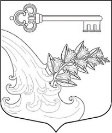 АДМИНИСТРАЦИЯ УЛЬЯНОВСКОГО ГОРОДСКОГО ПОСЕЛЕНИЯ ТОСНЕНСКОГО РАЙОНА ЛЕНИНГРАДСКОЙ ОБЛАСТИПОСТАНОВЛЕНИЕ(Проект)Об утверждении муниципальной программы «Развитие физической культуры и спорта в Ульяновском городском поселении Тосненского района Ленинградской области на 2021 – 2024 годы»В соответствии с Федеральным законом от 06.10.2003 № 131-ФЗ «Об общих принципах организации местного самоуправления», постановлением администрации от 24.12.2019 № 856 «Об утверждении Перечня муниципальных программ Ульяновского городского поселения Тосненского района Ленинградской области на 2019 г.», постановлением администрации от 15.08.2016 № 268 «Об утверждении Порядка разработки, утверждения, реализации и оценки эффективности муниципальных программ Ульяновского городского поселения Тосненского района Ленинградской области», в целях формирования бюджета на 2021 год и плановые периоды 2022-2023 годов.ПОСТАНОВЛЯЮ:Утвердить муниципальную программу «Развитие физической культуры и спорта в Ульяновском городском поселении Тосненского района Ленинградской области на 2021 – 2024 годы» (приложение).Опубликовать настоящее постановление в газете «Тосненский вестник» и на официальном сайте администрации www.admsablino.ru. Контроль за исполнением настоящего постановления оставляю за собой.Глава администрации                                                           К.И. КамалетдиновУТВЕРЖДЕНАпостановлением администрацииУльяновского городского поселения Тосненского района Ленинградской областиот ____ № ___(приложение)Муниципальная программа  «Развитие физической культуры и спорта в Ульяновском городском поселении Тосненского района Ленинградской области на 2021 – 2024 годы»ПАСПОРТмуниципальной программы «Развитие физической культуры и спорта в Ульяновском городском поселении Тосненского района Ленинградской области на 2021 – 2024 годы»Характеристика проблем, на решение которых направлена Программа, и оценка сложившейся ситуацииПриоритетность вопросов развития физической культуры и спорта закреплена в Стратегии социально-экономического развития Российской Федерации (распоряжение Правительства Российской Федерации от 17.11.2008 № 1662-р). Стратегической целью государственной политики в сфере физической культуры и спорта является создание условий, ориентирующих граждан на здоровый образ жизни, в том числе на занятия физической культурой и спортом, развитие спортивной инфраструктуры, а также повышение конкурентоспособности российского спорта.В соответствии со стратегическими документами Федерального и Регионального уровня, развитие физической культуры и массового спорта является важнейшая составляющая социальной политики Ульяновского городского поселения, обеспечивающая воплощение в жизнь ценностей и норм, открывающих широкий простор для выявления способностей людей, удовлетворения их интересов и потребностей, развития человеческого потенциала и повышения качества жизни.Физическая культура, являясь одной из составляющих частей общей культуры человека, его здорового образа жизни, во многом определяет поведение человека в учебе, на производстве, в быту, в общении, способствует решению социально-экономических, воспитательных и оздоровительных задач. Исходя из задач по повышению вклада физической культуры и спорта в социально-экономическое развитие страны, необходимо существенно увеличить число граждан, ведущих активный и здоровый образ жизни.В целях повышения эффективности использования возможностей физической культуры и спорта, укрепления здоровья и гармоничного развития личности, воспитания патриотизма и гражданственности, улучшения качества жизни граждан России Указом президента Российской Федерации от 24.03.2015 №172 (далее – Указ) с 01.09.2014 введен в действие Всероссийский физкультурно-спортивный комплекс «Готов к труду и обороне (ГТО). Всероссийский физкультурно-спортивный комплекс «Готов к труду и обороне» (ГТО) должен стать программной и нормативной основой системы физического воспитания различных групп населения Российской Федерации. Главной задачей ВФСК ГТО является увеличение количества граждан, систематически занимающихся физической культурой и спортом. В Ульяновском городском поселении становятся традиционными Спартакиады «Готов к труду и обороне» среди II – V категорий, направленные на привлечение подрастающего поколения к выполнению нормативов ВФСК ГТО и дальнейшее увеличение систематически занимающихся физической культурой и спортом. При этом область физической культуры и спорта многогранна, охватывает различные сферы деятельности, отличающиеся как содержанием реализуемых внутри них мероприятий, так и целевыми аудиториями. Эти сферы, охватывающие физическую культуру, массовый спорт, детский спорт, формирование и подготовку команд по различным видам спорта, образуют единое целое. Учитывая данное обстоятельство, существующие проблемы требуют комплексного решения. На сегодняшний день в сфере физической культуры и спорта существуют типичные проблемы:-недостаточное привлечение населения к регулярным занятиям физической культурой;-несоответствие уровня материальной базы и инфраструктуры физической культуры и спорта, а также их моральный и физический износ, задачам массового спорта в поселении;-отсутствие возможности для систематического занятия спортом у большинства граждан;-недостаточное количество профессиональных тренерских кадров;-недостаточность активной пропаганды занятий физической культурой и спортом как составляющей здорового образа жизни.-отсутствие четкости в вопросах разграничения полномочий, порядка взаимодействия органов местного самоуправления с муниципальными учреждениями, физкультурно-спортивными организациями, специализированными спортивными организациями и другими субъектами спортивного пространства.В частности, в Ульяновском городском поселении отсутствие вертикали в системе взаимоотношений органа муниципальной власти (администрации Ульяновского городского поселения) и организаций, осуществляющих работу в сфере физической культуры и спорта (МКОУДОД «ДДТ п. Ульяновка», МКОУ «Ульяновская СОШ №1», МКОУ «Саблинская ООШ»), влечет за собой рассогласованность и нескоординированность в работе отрасли. Спортивные объекты, расположенные на территории поселения, находятся в оперативном управлении муниципальных учреждений подведомственных администрации Тосненского района Ленинградской области, используются по усмотрению руководителей учреждений без учета задач и ориентиров муниципальной политики Ульяновского городского поселения в сфере физической культуры и спорта. Данная муниципальная программа разработана для организации ведомственного взаимодействия с целью решения обозначенных проблем.На сегодняшний день базовыми видами спорта в Ульяновском городском поселении Тосненского района Ленинградской области являются: футбол, волейбол, лыжные гонки, рукопашный бой, каратэ, бокс, легкая атлетика. Ежегодно по различным видам спорта проводится более 10 физкультурно-спортивных мероприятий муниципального и районного уровней. Члены команд Ульяновского городского поселения Тосненского района Ленинградской области по базовым видам спорта являются спортивным резервом в сборные команды Тосненского района. Значения основных показателей сферы физической культуры и спорта в Ульяновском городском поселении за 2019 (базовый) год: доля граждан, систематически занимающихся физической культурой и спортом – 11,4%, доля обучающихся, систематически занимающихся физической культурой и спортом, в общей численности обучающихся – 20,5%.Приоритеты, цели и задачи ПрограммыПриоритетные вопросы развития физической культуры и спорта в Ульяновском городском поселении Тосненского района Ленинградской области - распространение стандартов здорового образа жизни, создание благоприятных условий для увеличения охвата населения спортом и физической культурой.Цель муниципальной программы - создание благоприятных условий для развития физической культуры и спорта, и развития человеческого потенциала населения Тосненского района.Для достижения поставленной цели должны быть решены следующие задачи:создание благоприятных условий для увеличения охвата населения спортом и физической культурой; обеспечение возможностей гражданам систематически заниматься физической культурой и массовым спортом и вести здоровый образ жизни;организация пропаганды физической культуры и спорта как важнейшей составляющей здорового образа жизни.Решение поставленных задач обеспечивается через систему мероприятий, указанных в разделе 4 ПрограммыИндикаторы и показатели реализации ПрограммыЦелевые индикаторы и показатели Программы являются инструментом объективной оценки достижения целей, выполнения основных задач мероприятий Программы, позволяющим оценивать ход ее реализации по годам. Показатели и индикаторы запланированы по годам реализации Программы с количественно заданными и измеряемыми значениями.Все показатели взаимосвязаны с мероприятиями Программы. Показатели муниципальной программы и методика расчета и порядок сбора информации представлены в приложении 1 и 2 к Программе соответственно.4. Мероприятия в составе ПрограммыОсновным мероприятием Программы является «Развитие физической культуры и спорта». Развитие физической культуры и спорта предполагает совершенствование системы проведения физкультурно-спортивных мероприятий в Ульяновском городском поселении Тосненского района Ленинградской области и обеспечение участия команд поселения в физкультурных и спортивных мероприятиях Ленинградской области. Основные направления реализации мероприятий Программы:1. Организация проведения физкультурно-спортивных мероприятий среди всех групп населения на территории поселения.В рамках данного направления планируется проведение следующих мероприятий: Организация проведения физкультурно-спортивных мероприятий среди всех групп населения на территории поселения (в том числе по выполнению нормативов ВФСК ГТО);Медицинское сопровождение официальных физкультурно-спортивных мероприятий Тосненского района (в том числе по выполнению нормативов ВФСК ГТО);Материально-техническое обеспечение физкультурно-спортивной деятельности (приобретение спортивного инвентаря, оборудования, экипировки);Пропаганда физической культуры, спорта и здорового образа жизни (печатная продукция по пропаганде ЗОЖ, ВФСК ГТО (баннеры, листовки, буклеты и т.д.)2. Организация подготовки и участия команд Ульяновского городского поселения в районных и региональных соревнованиях.В рамках данного направления планируется проведение следующих мероприятий:организация и проведение спортивных сборов, в том числе выездных, для команд Ульяновского городского поселения по различным видам спорта;обеспечение подготовки и участия сборных команд в районных, областных физкультурно-спортивных соревнованиях, спортивно-туристских слетах;оформление официальной заявки по установленной форме с визой врача специализированного медицинского учреждения.5. Ресурсное (финансовое) обеспечение муниципальной программыФинансовое обеспечение реализации Программы составляет 1 600,00 тыс. рублей за счет средств местного бюджета Ульяновского городского поселения Тосненского района Ленинградской областиПо годам:	2021 год – 400,00 тыс. рублей;2022 год – 400,00 тыс. рублей;	2023 год – 400,00 тыс. рублей;2024 год – 400,00 тыс. рублей;Суммы и источники финансирования мероприятий в рамках Программы представлены в приложении 3 к Программе.Приложение 1 к Программе Сведения о показателях (индикаторах) муниципальной программы «Развитие физической культуры и спорта в Ульяновском городском поселении Тосненского района Ленинградской области на 2021 – 2024 годы» и их значенияхПриложение 2 к Программе Сведения о порядке сбора информации и методике расчета показателя (индикатора) муниципальной программы«Развитие физической культуры и спорта в Ульяновском городском поселении Тосненского района Ленинградской области на 2021 – 2024 годы»Приложение 3 к Программе План реализации муниципальной программы«Развитие физической культуры и спорта в Ульяновском городском поселении Тосненского района Ленинградской области на 2021 – 2024 годы»№Полное наименование Муниципальная программа «Развитие физической культуры и спорта в Ульяновском городском поселении Тосненского района Ленинградской области на 2021 – 2024 годы» (далее –Программа)Основания для разработки программы Федеральный закон от 06.10.2003 № 131-ФЗ «Об общих принципах организации местного самоуправления в Российской Федерации»;Федеральный закон от 04.12.2007 № 329-ФЗ «О физической культуре и спорте в Российской Федерации»;Областной закон Ленинградской области от 30.12.2009 № 118-оз «О физической культуре и спорте» (с последующими изменениями);Постановление Правительства Ленинградской области от 14.11.2013 N 401 «Об утверждении Государственной программы «Развитие физической культуры и спорта в Ленинградской области» (с последующими изменениями);Постановление администрации Ульяновского городского поселения Тосненский район Ленинградской области от 15.08.2016 № 268 «Об утверждении Порядка разработки, утверждения, реализации и оценки эффективности муниципальных программ Ульяновского городского поселения Тосненского района Ленинградской области».Ответственный исполнитель муниципальной программы М.А. Кулиева –главный специалист по вопросам муниципальной службы и кадров отдела правового обеспечения администрации Ульяновского городского поселения Тосненского района Ленинградской областиСоисполнители муниципальной программы МКУК «ТКЦ «Саблино»Участники муниципальной программы МКОУДОД «ДДТ п. Ульяновка»;МКОУ «Ульяновская СОШ № 1»;МКОУ «Саблинская СОШ №1»;спортивные клубы и любительские сборные команды Ульяновского городского поселения по отдельным видам спорта; спортивный актив поселения;профсоюзные организации и активы предприятий и учреждений Ульяновского городского поселенияПодпрограммы муниципальной программы Программа реализуется без разбивки на подпрограммыЦели муниципальной программы Развитие физической культуры и массового спорта в Ульяновском городском поселении Тосненского района Ленинградской областиЗадачи муниципальной программы - создание благоприятных условий для увеличения охвата населения спортом и физической культурой; - обеспечение возможностей гражданам систематически заниматься физической культурой и массовым спортом и вести здоровый образ жизни;- организация пропаганды физической культуры и спорта как важнейшей составляющей здорового образа жизни;Целевые индикаторы и показатели муниципальной программы - доля населения, систематически занимающегося физической культурой и спортом, из общего числа населения Ульяновского городского поселения (%);- доля обучающихся, систематически занимающихся физической культурой и спортом, в общей численности, обучающихся в Ульяновском городском поселении (%).Этапы и сроки реализации муниципальной программы Программа реализуется без разбивки на этапыОбъемы бюджетных ассигнований муниципальной программы - всего, в том числе по годам Финансовое обеспечение реализации Программы составляет 1 600,00 тыс. рублей за счет средств местного бюджета Ульяновского городского поселения Тосненского района Ленинградской областиПо годам:2021 год – 400,00 тыс. рублей;2022 год – 400,00 тыс. рублей;	2023 год – 400,00 тыс. рублей;2024 год – 400,00 тыс. рублейОжидаемые результаты реализации муниципальной программы В результате реализации мероприятий Программы планируется достичь следующих результатов:- увеличение доли населения, систематически занимающегося физической культурой и спортом, с 11,4% в 2019 году до 14,4% в 2024 году;- увеличение доли обучающихся, систематически занимающихся физической культурой и спортом, в общей численности, обучающихся с 20,5% в 2019 году до 22,5 в 2024 году.N 
п/пПоказатель (индикатор)
 (наименование)Ед.  
измеренияЗначения показателей (индикаторов)Значения показателей (индикаторов)Значения показателей (индикаторов)Значения показателей (индикаторов)N 
п/пПоказатель (индикатор)
 (наименование)Ед.  
измеренияБазовый период  
(2019 год)2021 год2022 год2023 год2024 год12345678Муниципальная программа «Развитие физической культуры и спорта в Ульяновском городском поселении Тосненского района Ленинградской области на 2021 – 2024 годы»Муниципальная программа «Развитие физической культуры и спорта в Ульяновском городском поселении Тосненского района Ленинградской области на 2021 – 2024 годы»Муниципальная программа «Развитие физической культуры и спорта в Ульяновском городском поселении Тосненского района Ленинградской области на 2021 – 2024 годы»Муниципальная программа «Развитие физической культуры и спорта в Ульяновском городском поселении Тосненского района Ленинградской области на 2021 – 2024 годы»Муниципальная программа «Развитие физической культуры и спорта в Ульяновском городском поселении Тосненского района Ленинградской области на 2021 – 2024 годы»Муниципальная программа «Развитие физической культуры и спорта в Ульяновском городском поселении Тосненского района Ленинградской области на 2021 – 2024 годы»Муниципальная программа «Развитие физической культуры и спорта в Ульяновском городском поселении Тосненского района Ленинградской области на 2021 – 2024 годы»Муниципальная программа «Развитие физической культуры и спорта в Ульяновском городском поселении Тосненского района Ленинградской области на 2021 – 2024 годы»Основное мероприятие «Развитие физической культуры и спорта»Основное мероприятие «Развитие физической культуры и спорта»Основное мероприятие «Развитие физической культуры и спорта»Основное мероприятие «Развитие физической культуры и спорта»Основное мероприятие «Развитие физической культуры и спорта»Основное мероприятие «Развитие физической культуры и спорта»Основное мероприятие «Развитие физической культуры и спорта»Основное мероприятие «Развитие физической культуры и спорта»1.Доля населения, систематически занимающегося физической культурой и спортом в Ульяновском городском поселении %11,412,613,113,814,42.Доля обучающихся, систематически занимающихся физической культурой и спортом, в общей численности обучающихся в Ульяновском городском поселении%20,521,021,522,022,5№
п/пНаименование показателяЕд. 
изм.Определение  
показателя
Временные  характеристики
Алгоритм  
формирования (формула)  
показателя и
методические пояснения
Базовые   
 показателиМетод 
сбора и индекс
формы 
отчетностиОбъектнаблюдения 
Охват
совокупности
12345678910 1 Доля населения, систематически занимающегося физической культурой и спортом в Тосненском районе%Определяет процент занимающихся физической культурой и спортомежегодно по состоянию на 31 декабряД = Чз / Чн x 100%,Д - доля занимающихся ФКиСЧз - численность занимающихсяЧн - численность населения 11,4периодическая (годовая) отчетность, форма № 1-ФКНаселение Ульяновского городского поселения Периодическая отчетность, сплошное наблюдение2.Доля обучающихся, систематически занимающихся физической культурой и спортом, в общей численности обучающихся в Ульяновском городском поселении%Определяет процент обучающихся, занимающихся физической культурой и спортомежегодно по состоянию на 31 декабряД = Чз / Чн x 100%,Д - доля обучающихся, занимающихся ФКиСЧз - численность обучающихся, занимающихся ФКиСЧн – общая численность обучающихся20,5периодическая (годовая) отчетность, форма № 1-ФКНаселение Ульяновского городского поселенияПериодическая отчетность, сплошное наблюдение№п/пНаименование муниципальной программы, подпрограммы, мероприятий программы Сроки финансирования мероприятия (по годам)Планируемые объемы финансированияПланируемые объемы финансированияПланируемые объемы финансированияПланируемые объемы финансированияПланируемые объемы финансированияОтветственный исполнитель (ОИВ), соисполнитель, участникГлавный распорядитель бюджетных средств№п/пНаименование муниципальной программы, подпрограммы, мероприятий программы Сроки финансирования мероприятия (по годам)Всего(тыс. руб.)В том числеВ том числеВ том числеВ том числеОтветственный исполнитель (ОИВ), соисполнитель, участникГлавный распорядитель бюджетных средств№п/пНаименование муниципальной программы, подпрограммы, мероприятий программы Сроки финансирования мероприятия (по годам)Всего(тыс. руб.)ФедеральныйбюджетОбластнойбюджетМестный бюджетПрочие источникиОтветственный исполнитель (ОИВ), соисполнитель, участникГлавный распорядитель бюджетных средств12345678910Муниципальная программа«Развитие физической культуры и спорта в Ульяновском городском поселении Тосненского района Ленинградской области на 2011 – 2024 годы»Муниципальная программа«Развитие физической культуры и спорта в Ульяновском городском поселении Тосненского района Ленинградской области на 2011 – 2024 годы»Муниципальная программа«Развитие физической культуры и спорта в Ульяновском городском поселении Тосненского района Ленинградской области на 2011 – 2024 годы»Муниципальная программа«Развитие физической культуры и спорта в Ульяновском городском поселении Тосненского района Ленинградской области на 2011 – 2024 годы»Муниципальная программа«Развитие физической культуры и спорта в Ульяновском городском поселении Тосненского района Ленинградской области на 2011 – 2024 годы»Муниципальная программа«Развитие физической культуры и спорта в Ульяновском городском поселении Тосненского района Ленинградской области на 2011 – 2024 годы»Муниципальная программа«Развитие физической культуры и спорта в Ульяновском городском поселении Тосненского района Ленинградской области на 2011 – 2024 годы»Муниципальная программа«Развитие физической культуры и спорта в Ульяновском городском поселении Тосненского района Ленинградской области на 2011 – 2024 годы»Муниципальная программа«Развитие физической культуры и спорта в Ульяновском городском поселении Тосненского района Ленинградской области на 2011 – 2024 годы»Муниципальная программа«Развитие физической культуры и спорта в Ульяновском городском поселении Тосненского района Ленинградской области на 2011 – 2024 годы»1.Основное мероприятие «Развитие физической культуры и спорта»2021 г.2022 г.2023 г.2024 г.400,00400,00400,00400,00400,00400,00400,00400,00Ю.Р. Васильева - ведущий специалист сектора делопроизводства и кадров; МКУК «ТКЦ «Саблино»; МКОУДОД «ДДТ п. Ульяновка»; МКОУ «Ульяновская СОШ № 1»; МКОУ «Саблинская СОШ №1»; спортивные клубы и любительские сборные команды Ульяновского городского поселения по отдельным видам спорта; спортивный актив поселения; профсоюзные организации и активы предприятий и учреждений Ульяновского городского поселенияАдминистрация Ульяновского городского поселения Тосненского района Ленинградской области1.1Организация проведения физкультурно-спортивных мероприятий среди всех групп населения на территории поселения2021 г.2022 г.2023 г.2024 г.260,00260,00260,00260,00260,00260,00260,00260,001.2Организация подготовки и участия команд Ульяновского городского поселения в районных и региональных соревнованиях2021 г.2022г.2023 г.2024 г.140,00140,00140,00140,00140,00140,00140,00140,00Всего по программеВсего по программеВсего по программе1 600,001 600,00